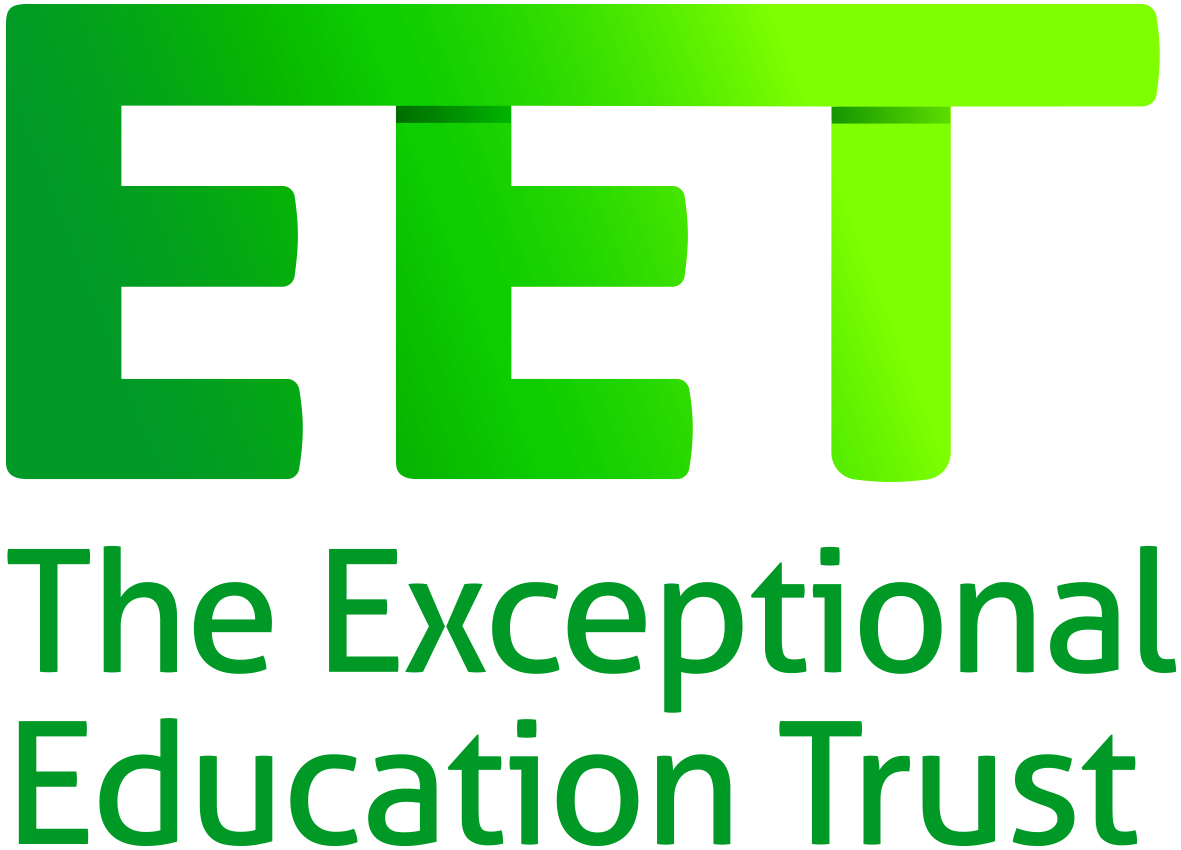 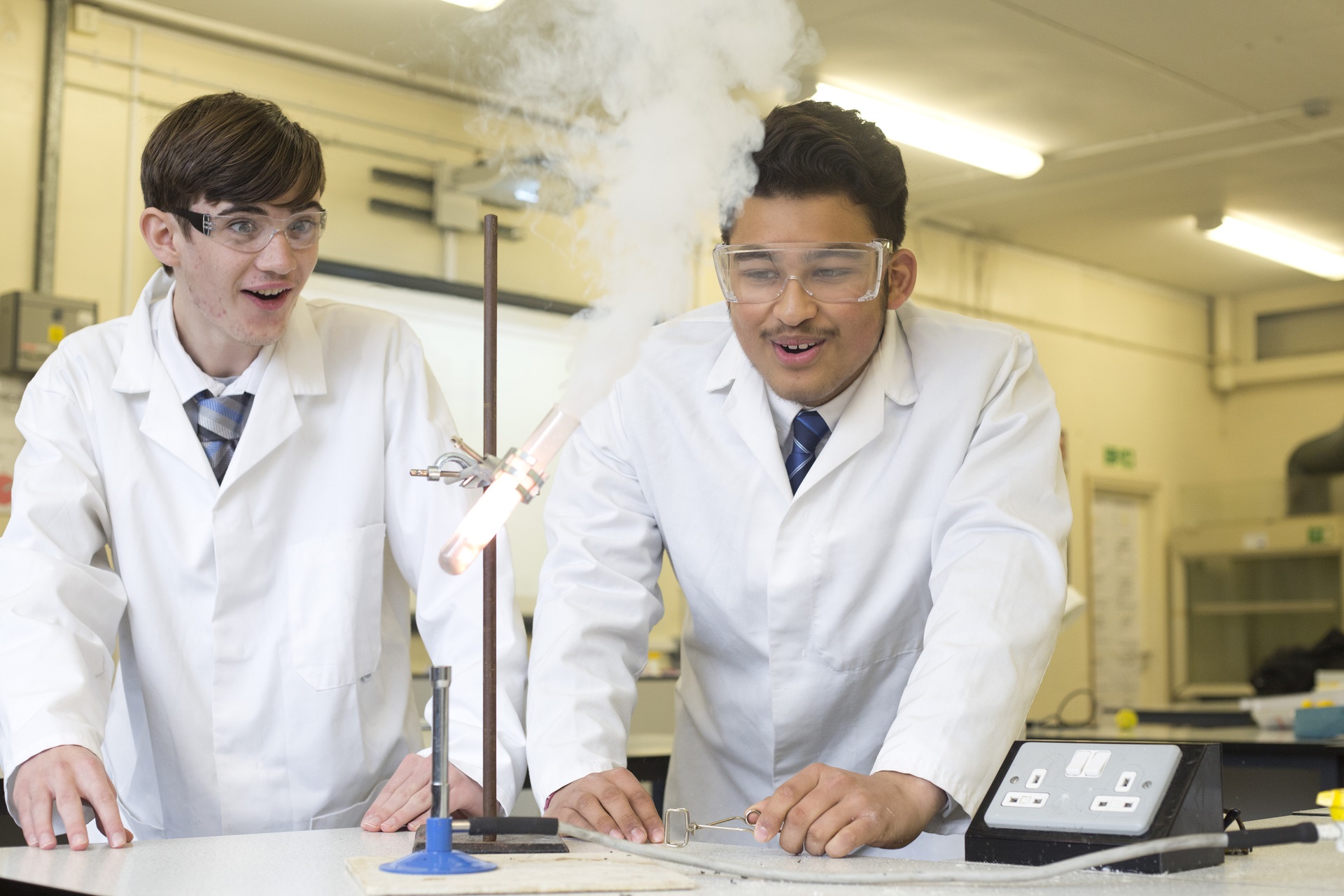 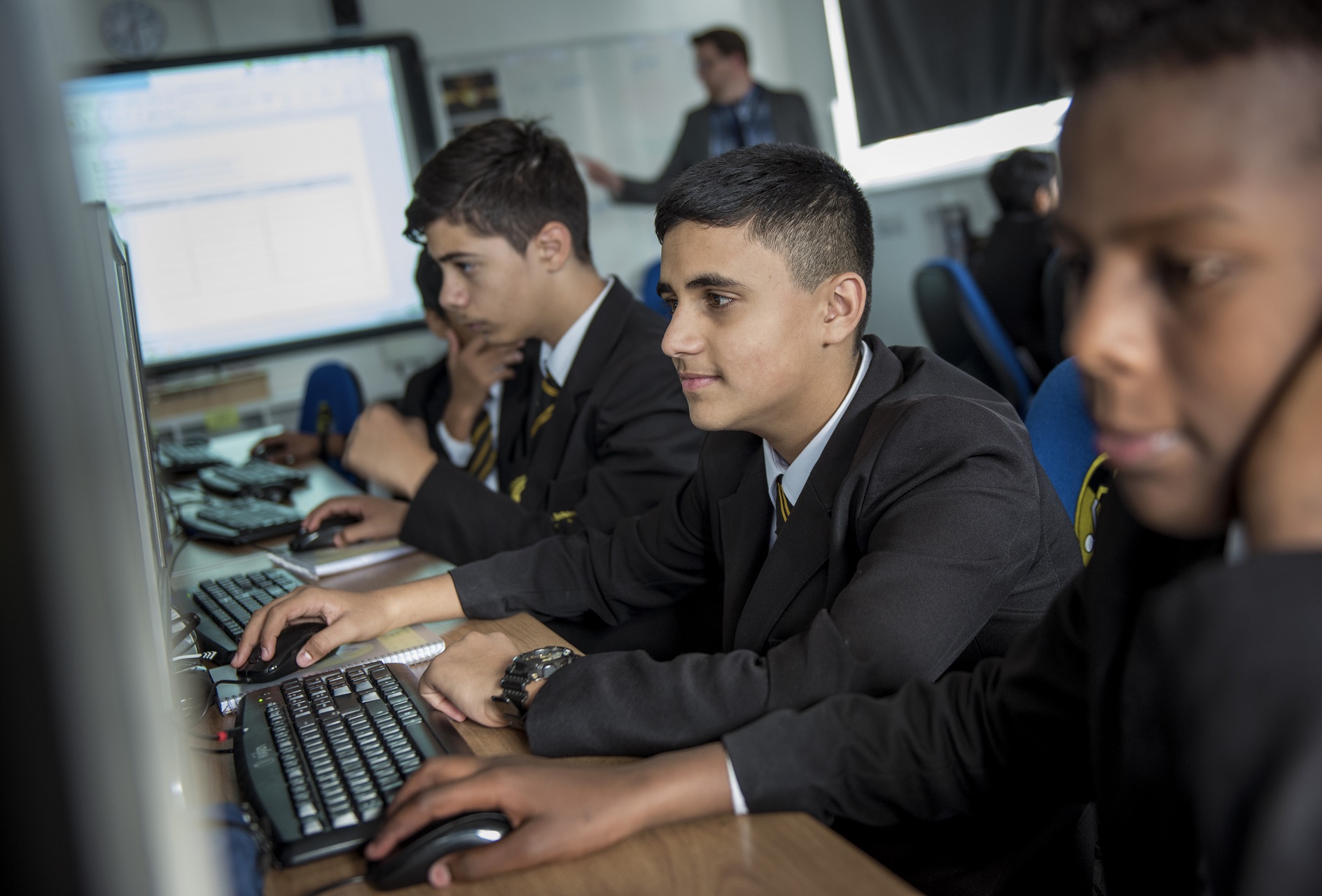 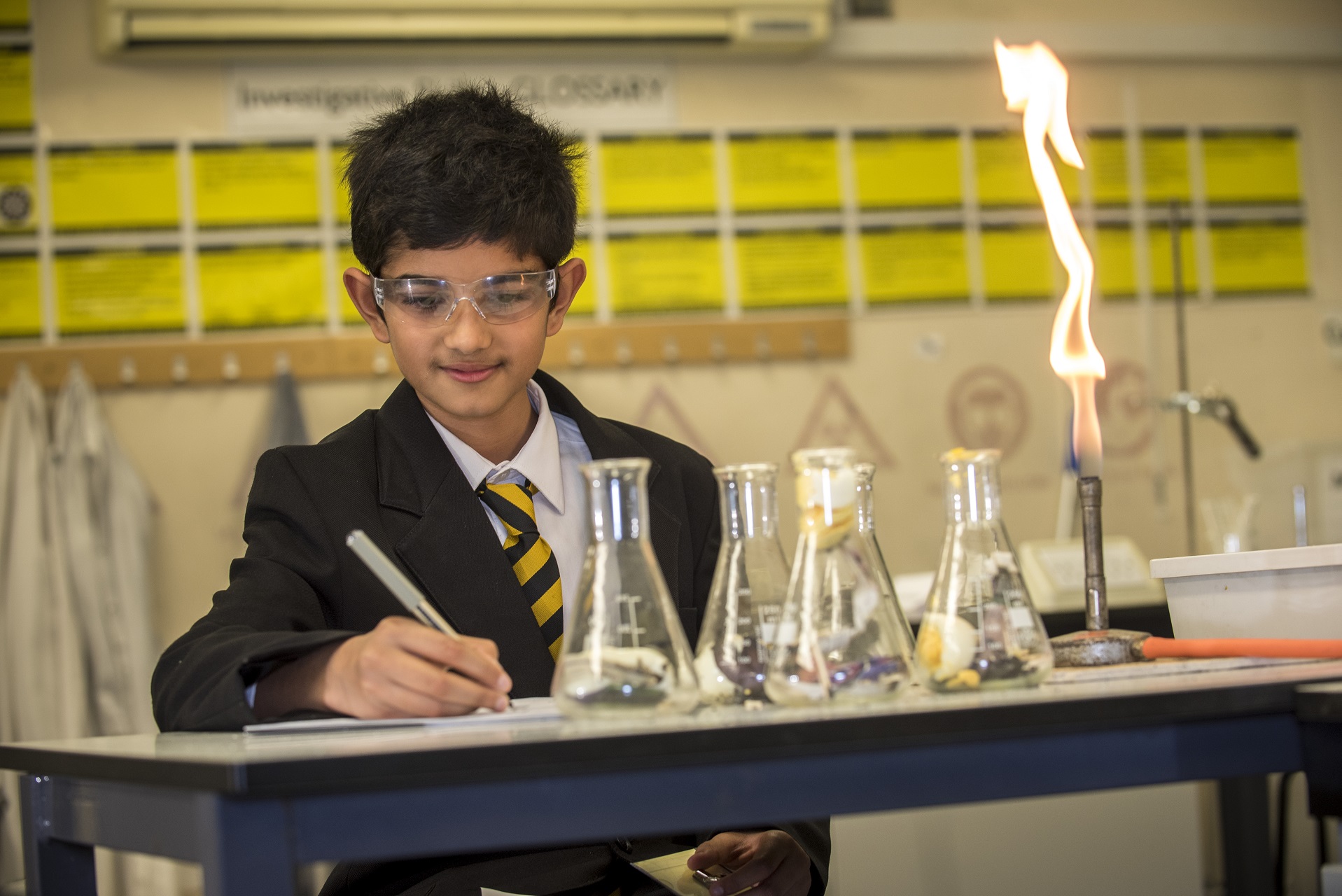 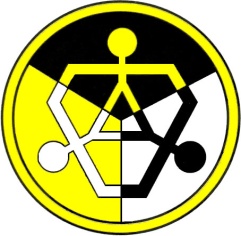 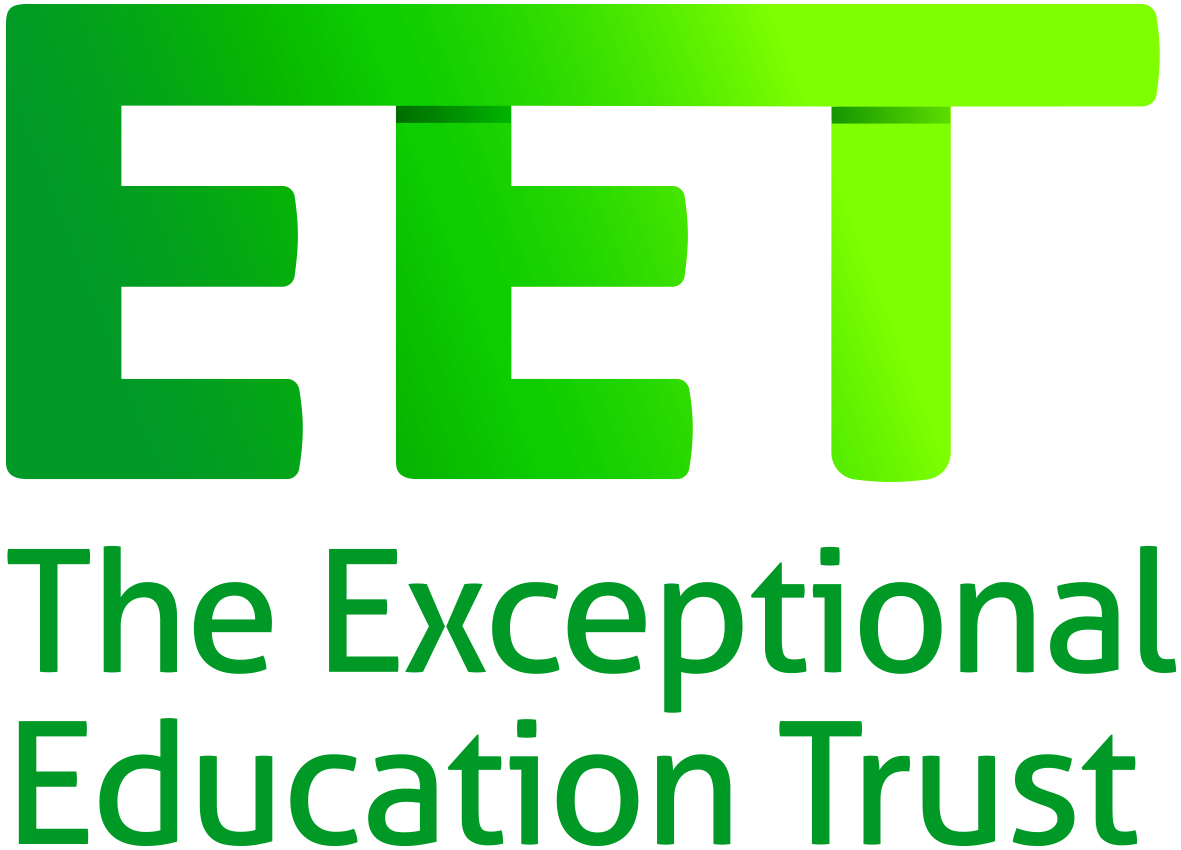 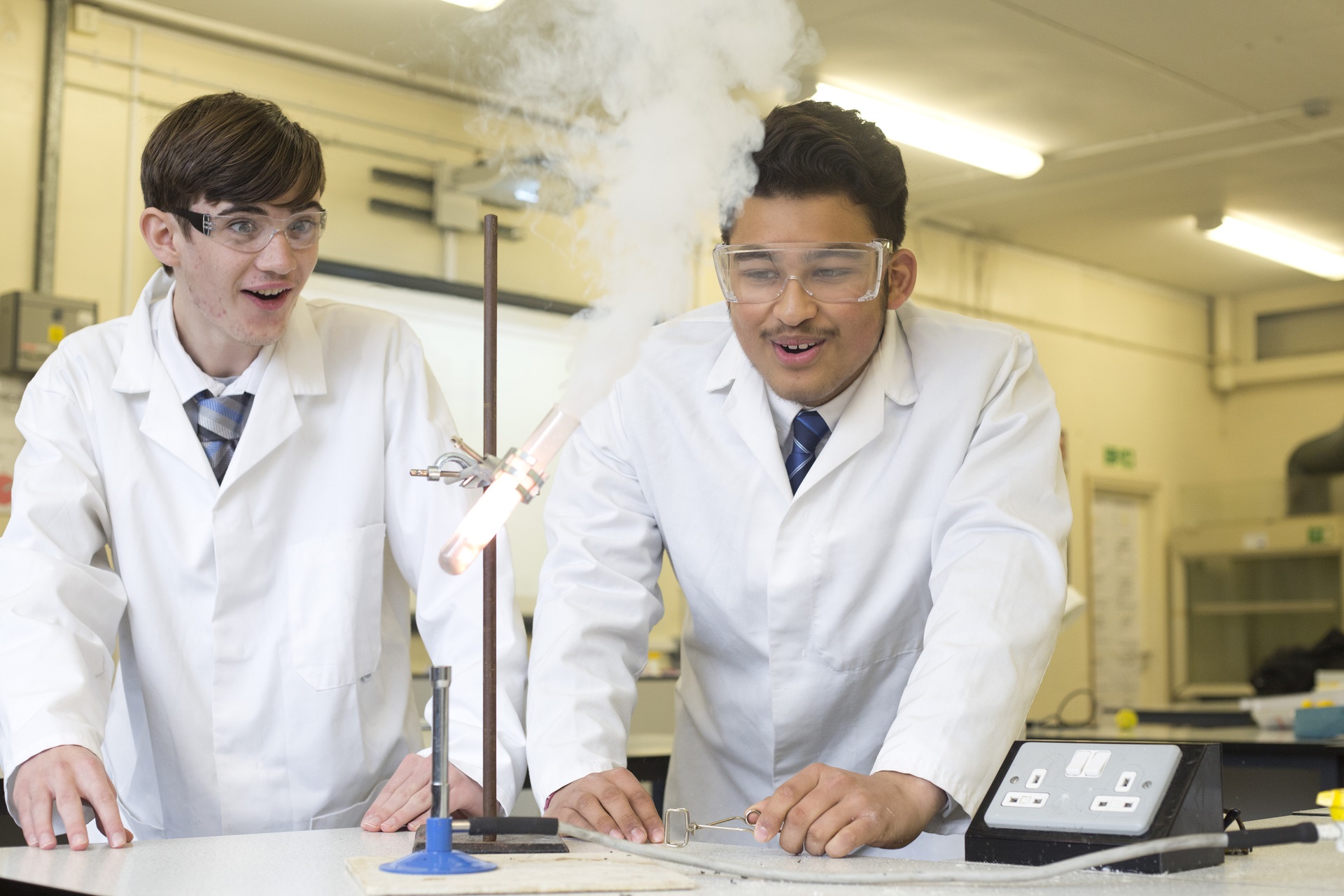 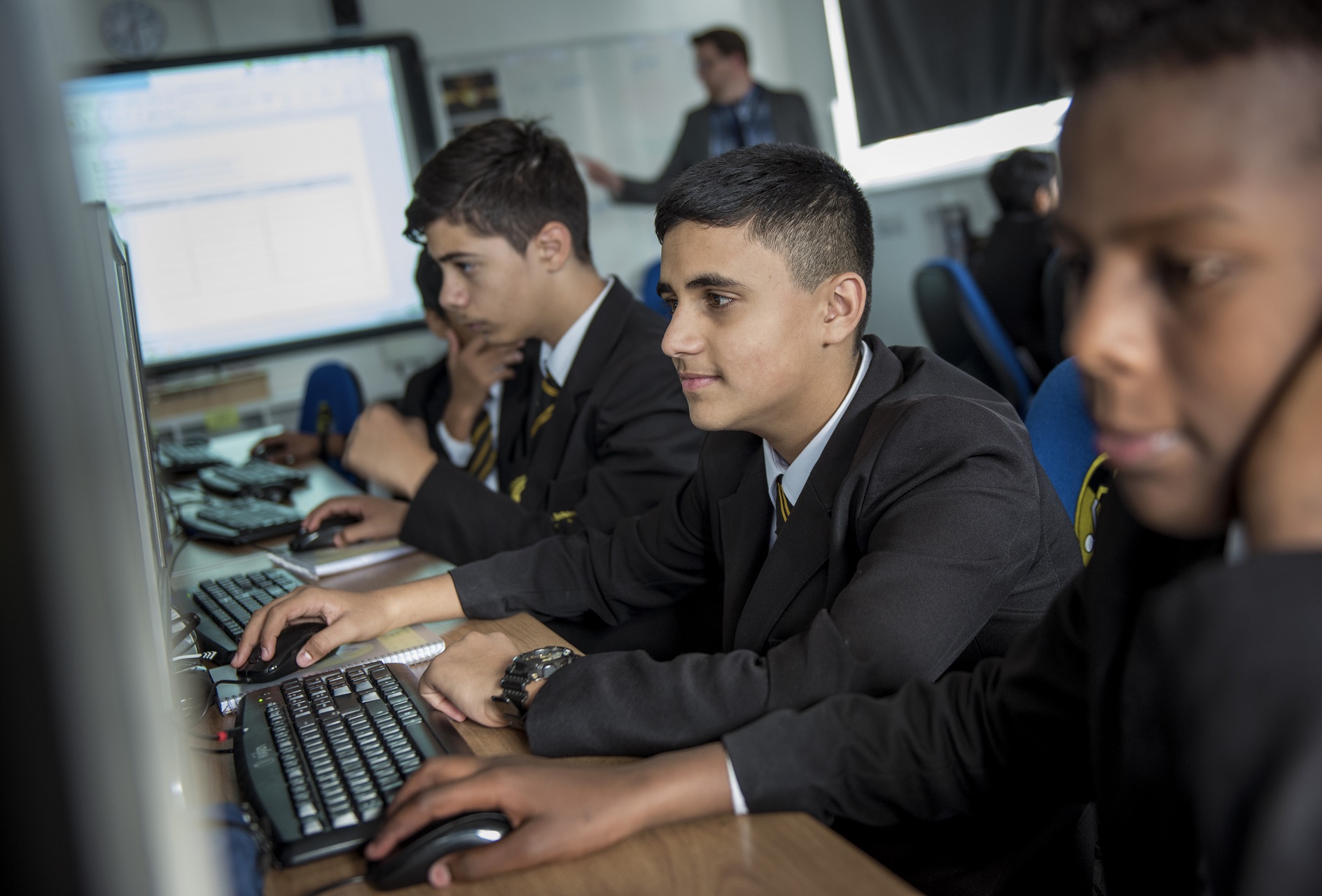 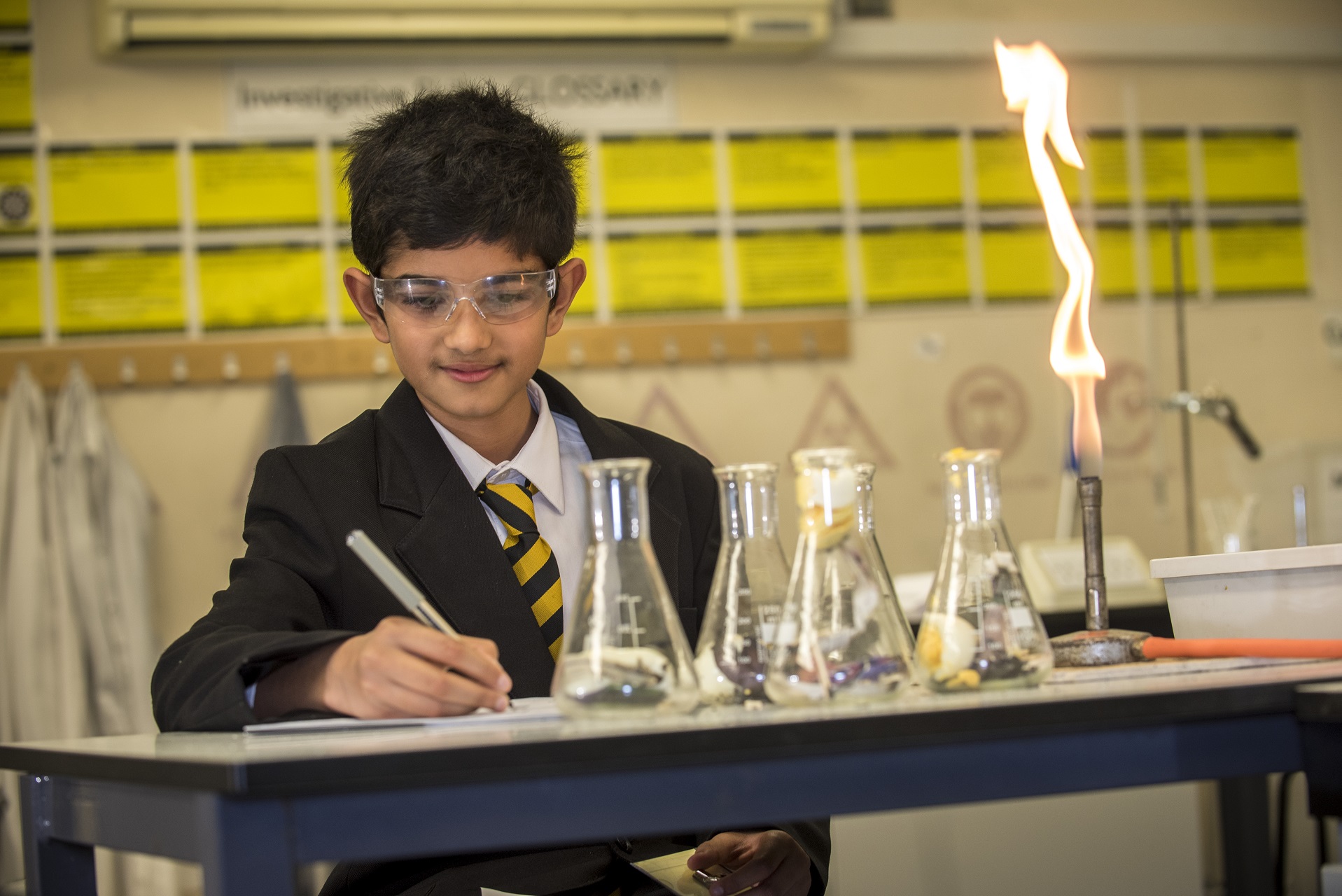 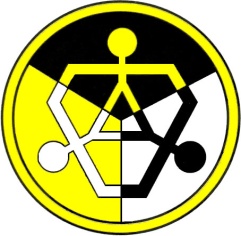 The Exceptional Education TrustNorlington School and 6th Form The Exceptional Education Trust believes long term sustainable success happens when there is;  Clear purpose to action built around the pursuit of excellence Appropriate autonomy, is delegated to school leaders in a framework of accountability and challengeA focus on developing, capturing and mastering skills and expertise is a core activity Central to the ethos within the Trust is that ownership and accountability for success must rest at point of action. In every Academy within the Trust you will see school leaders as Educational Entrepreneurs – developing, modelling and delivering practice in their schools that can change the educational experience at a local, national and internally level as part of their continuing pursuit of excellence.The Exceptional Education Trust remains committed to ensuring each partner school within the Trust is;a local school with their own identitywork with other schools within the trust to share best practiceable to create economies of scale as part of the trust to ensure sustainable outstanding performance.The Exceptional Education Trust Vision and AimsOur VisionTo be recognised as a world class leader in education, ensuring every child is ready to take up the challenges and realise the opportunities of the 21st century. Our AimsOur vision will be realised through the delivery of five key aims articulated as commitments to the local community:To develop outstanding leaders across the schoolWe are committed to developing outstanding leaders through the establishment of a centre of excellence, ensuring all students have the skills required to develop into young people who are ready to take up the challenges and realise the opportunities of the 21st century and impact positively on every aspect of society, whether locally, nationally or internationally.To guide our students to achieve exceptional academic performance across all subjectsWe are committed to developing every student’s skills and knowledge, ensuring exceptional academic performance for all and enabling students to access the most ambitious career paths and gain access to the best universities nationally and internationallyTo provide an Outstanding Learning Experience for every student.We are committed to providing each student with a high quality personalised learning experience through exceptional teaching and an outstanding curriculum. ‘Every Child, All the Time’ drives our belief that every child is able to achieve the extraordinary relative to their own personal abilities.‘Every Child, All the Time’ is an approach to student progress where every day, in every lesson, every student will be receiving the best possible learning experiences. It recognises the need to respond to students’ emotional needs as well as learning needs throughout their educational journey, appreciating that these needs are different for every child and can change at different stages of this journey. To ensure every student has access to high quality Enrichment activitiesWe are committed to ensuring every student has access to exceptional enrichment experiences and activities including high quality coaching so they aspire to participate, compete and succeed at a local, national and international level.To be the School of Choice for the local communityWe are committed to providing a school that:meets the needs of every child. develops citizens committed to British Values of democracy, tolerance, respect and the rule of law. is a safe, happy and caring learning environment where students want to be.Continuous Professional DevelopmentAt Norlington we have a dedicated Teaching & Learning development team. We value your professional development; this has been recognised by Investors in People who awarded us the Gold Standard.As part of your Professional Development, Norlington is committed to ensuring you receive the best training available. Within the school 6-week cycle structure we adopt a 3, 2, 1 format for staff development, this consists of:3 – Friday training sessions from 2.15-3.15pm on an alternate Friday.2 – Department meetings where the training can be implemented and embedded1 – Twilight session.The sessions combine statutory requirements with bespoke sessions tailored to the needs of Norlington students as well as national and local trends. Training takes on a variety of formats and is focused on ‘Every Child All the Time Learning’ with students always experiencing good/outstanding teaching in order to achieve outstanding outcomes. The creative design of the curriculum also manages energies within the school. On a Friday where there is not training, staff are free to use this time as best it suits them. The school facilitates programmes that are recognised by the National College, these include the Improving Teacher Programme and the Outstanding Teacher Programme. The school has supported staff to complete the ‘National Professional Qualification in Senior Leadership’ (NPQSL) and the ‘National Qualification in Middle Leadership’ (NPQML) in partnership with the Institute of Education (IOE).As well as offering opportunities to receive specialist external CPD we have developed our own Teaching & Learning packages which are now being shared with schools both locally and across the country. Where appropriate there are opportunities for staff to be involved in delivery of sessions and programmes.All new staff, regardless of scale, receive an extensive induction progamme on arrival at Norlington. In addition, the school has a range of internal packages to promote the on-going support of staff. Where there is a specific need individual support programmes will be put in place.Key Benefits of working at Norlington School and 6th FormTwo week October half-termThe school is closed during the Autumn term break for two weeks for Teaching staff. Early Friday FinishOn alternate Fridays’ staff finish at 1.45 pm and on the other Friday staff receive dedicated Continuous Professional Development.  Cycle to Work VouchersThe Trust offers Cycle vouchers as part of a salary sacrifice scheme. In summary you sacrifice an amount of your salary in exchange for vouchers (more details of how the scheme operates can be found in the staff Induction Booklet). This has a Tax and National Insurance deduction to you. More information on how to join the scheme and an online calculator can be found on the below link:    https://sodexoengage.com/contact-us/Key Worker looking for secure, suitably priced housing?Lettings Waltham Forest has launched a new service to provide decent and secure accommodation to Key Workers. Zero fees for tenantsPriority access to quality accommodationDeposits secured in Deposit Protection Scheme For further information, please visit http://lettingswalthamforest.co.ukEmployee Assistance Programme (EAP) from Workplace OptionsWorkplace Options provide staff with a range of services, all of which are free to all staff. Staff can contact Workplace Options on the telephone and online; and counselling is offered on the telephone or in a face-to-face setting, in locations close to your work or your home.  Information can be provided over the phone and you will also be able to access information and support online.  Please visit http://www.workplaceoptions.co.uk/ for more information on this employee service.PensionsTeaching staff – you are eligible to join the Teachers’ Pension scheme (please visit https://www.teacherspensions.co.uk/ for further information on the scheme). FitnessThere is an onsite Gym and staff are eligible to use this out of work time.Health & SafetyWe aim to ensure a safe working environment for all. We monitor the implementation of our Health and Safety policy and provide training and guidance.  The online Health & Safety courses that staff undertake are accredited.Smoke Free Working EnvironmentThe school has a No Smoking policy.Eye TestAll staff are eligible to reimbursement of a yearly eye test along with up to £50 towards glasses used for the workplace.Midmorning Refreshments11.10 mid-morning refreshments of Tea/Coffee and Toast are provided in the staffroom for all staff.Car Parking £200 Parking Permit school assistance is payable to staff who are driving to work as this is a controlled parking area.  For eligibility please ask HR.Teacher of Design TechnologyPay Scale: Main Professional Scale/Upper Pay Scale (dependent on experience)(Potential for a responsibility within the Department)London Weighting: Outer(ECT’s welcome)Norlington School and 6th Form is a small 11-16 boy’s school with a mixed 6th form school. Over the past 5 years the school has transformed itself into one of the highest performing schools in the country and has been recognised by the Minister for State Schools on three separate occasions for student achievement. Over the past 4 years the school has grown in size to 162 students per cohort and remains oversubscribed.Norlington was judged to be a 'good school' by Ofsted in November 2023;‘Throughout the school, including in the sixth form, pupils are welcoming and respectful,’‘Across the school, pupils achieve highly.’'Pupils behave well in lessons and around the school. They rise to the high expectations set by staff’‘Staff are well supported with their well-being and workload. They are proud to be part of the school community.’‘…. staff, pupils and parents and carers said that they felt that they belong to the ‘Norlington family.’The school has an excellent CPD programme and is committed to developing all staff, as we continue our journey to becoming an ‘Outstanding’ school. This includes three staff training afternoons, two department meetings and one twilight training session every 6 weeks. Lessons finish for students at 1:30 pm on a Friday.We are seeking to appoint an exceptional practitioner who is innovative, motivated and enthusiastic to join the Design and Technology department. Design and Technology is a popular subject that offers the study of Product Design at GCSE and A Level. The department has been academically successful at GCSE and A Level for several years and the school is looking for someone to build on this success.The department is well resourced with 3-D printers, laser cutters and high quality I.T systems as well as a dedicated workshop and support technician. For April/ September 2024 we require:An innovative, dynamic and creative person with excellent interpersonal skillsAn excellent innovative classroom teacher able to inspire, challenge, motivate and empower our students to achieveHigh expectations of students in terms of learning, achievement and behaviourEnthusiasm for developing innovative approaches to learning, teaching and student participationThe learner at the centre of their visionThe ability to inspire, challenge, motivate and empower our students to achieveExcellent knowledge of the Design Technology National curriculum at KS3 and KS4. Ability to teach A Level is desirable.Posts will be subject to a Prohibition check for all roles involved with the management of pupils.  Norlington School and 6th Form is committed to safeguarding and protecting the welfare of children and young people.  The successful candidate will be subject to an enhanced DBS Disclosure.A recruitment pack and application form is available on the TES jobs website, school’s website: School Policies » Norlington School and 6th Form. Please email completed application forms anikulin@norlington.school  Closing date: Tuesday, 23rd April 2024 (9am)Interviews: The same weekNORLINGTON SCHOOL AND 6TH FORMJOB DESCRIPTIONPost: 				Teacher of Design TechnologySalary Scale:  	Main Professional Scale/ Upper Pay scale                                 (Depending on experience)Start Date:		May/ September 2024 	Reports to:  		Head of Department, PrincipalKey External ContactsParentsKey Internal ContactsSenior Leadership TeamHead of DepartmentEnglish DepartmentHeads of YearSENCo and Inclusion DepartmentThe Examinations Officer1	Major Tasks, Duties and ResponsibilitiesMain DutiesTeach as required at all levels to whole classes in the subject areaMaintain records of achievement and progress of all students in accordance with the statutory requirements and the school policyContribute to the departments bank of resources and assist in the production of materials which considers pupils of all abilities and levelsContribute to the drawing up, evaluation and reviewing of schemes of work in relation to the teaching throughout the schoolPlan and evaluate work in accordance with school policyKey AccountabilitiesAcademic outcomes of areas of responsibilities Overview and management of curriculum in identified areas of responsibilityPlanning and preparing courses and lessonsTeaching, according to their educational needs, the students assigned to him/her, including the setting and marking of work to be carried out by the students in school and elsewhereAssessing, recording and reporting on the development, progress and attainment of pupils having regard to the curriculum of the schoolPromoting the general progress and well being of individual pupils and of any class assigned to him/herProviding guidance and advice to pupils on educational and social matters and on their further education and future careersMaking records of and reports on the personal and social needs of pupilsCommunicating and consulting with the parents of pupilsCommunicating and co-operating with persons or bodies outside of schoolProviding or contributing to oral and written assessments, reports and references relating to individual pupils and groups of pupilsParticipating in arrangements made for the appraisal of his/her performance and that of other teachersReviewing methods of teaching and programmes of workParticipating in arrangements for his/her further training and professional development as a teacherAdvising and co-operating with the Principal, managers and other teachers on the preparation and development of courses of study, teaching materials, teaching programmes, methods of teaching and assessment of pastoral arrangementsMaintaining good order and discipline among the students and safe-guarding their health and safety when they are authorized to be on the school premises, and when they are engaged in authorised school activities elsewhereParticipating in meetings at the school which relate to the school curriculum for the school or the administration or organization of the school including pastoral arrangementsSupervising and so far, as practicable teaching any student whose teacher is not available to teach them, provided that no teacher shall be required to provide such cover longer than national and local arrangements for cover stipulateParticipating in arrangements for preparing students for public examinations and in assessing students for the purposes of such examinations, recording and reporting such assessments, and participating in arrangements for students’ presentation for and supervision during such examinations Taking such part as may be required of him/her in the review, development and management of activities relating to the curriculum, organization and pastoral functions of the schoolParticipating in administrative and organizational tasks related to such duties as are described above, including the management or supervision of persons providing support for the teachers in the school and the ordering and allocation of equipment and materialsTo perform in accordance with any directions which may reasonably be given to him/her by the Principal from time to time, such particular duties as may reasonably be assigned to him/her2	Other requirements:Promote and ensuring the health and safety and good behaviour of pupils at all times.Disclosure and Barring Service This post will result in you having unsupervised contact with children as detailed in Protection Freedom Act 2012. The Trust, therefore, requires that by virtue of the Rehabilitation of Offenders Act 1974 (Exceptions) Order 1975, the Children’s Act 1989 and/or the Police Act 1997, you reveal any criminal convictions, bind over orders or cautions, including those which would normally be regarded as spent. You must complete the relevant section on the application form – your application will be returned if this section is incomplete. If successful in your application, you will subject to a Disclosure and Barring Service check. Further information about Disclosure and Barring Service and the Trust approach to recruiting is available at  www.norlington.net NORLINGTON SCHOOL  AND 6th FORM: Short listing criteriaPost: Teacher of Design Technology	           Scale:  Main Professional Scale/ Upper Pay scale (Depending on experience)Responsible to:	Head of Department		             Hours worked: Full-timeResponsible for:				Essential/Desirable/Test/ S = short listing criteria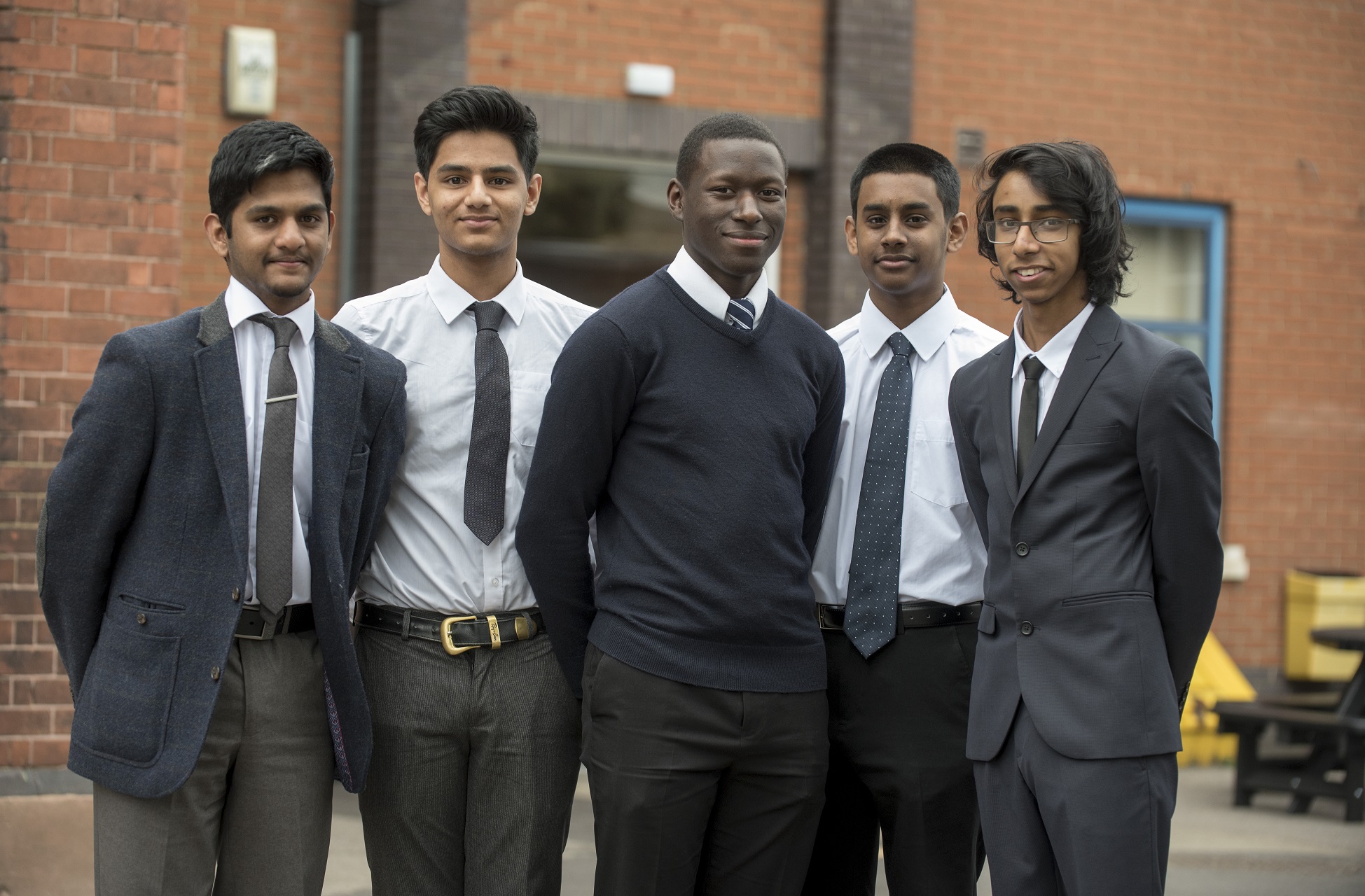 1.0EXPERIENCE:									EssentialDesirable1.1 Relevant qualifications for postX(s)1.2Relevant  teaching experience across the whole age and ability range in the secondary sector X2.0Knowledge, Skills and Aptitudes2.1Appropriate IT skillsX (s)2.2An understanding of how student performance data can bemanaged in order to bring about improvements in standards    X (s)2.3The ability to monitor and evaluate performance in own classes with a view to identify the need for change    X (s)3.0Personal and professional characteristics3.1A strong commitment to raise standards for all studentsX3.2Good relationship with students and adultsX3.3Awareness of Equal Opportunities issuesX3.4Have high expectations of themselves and others within the school communityX3.5Be proactive and self-motivatingX3.6Desire to participate fully in school lifeX (s)3.7Smart appearanceX3.8A readiness to innovateX3.9Enthusiasm and a positive outlookX3.10A proven commitment to developing their own professional learningX3.12A commitment to developing other’s professional learningX3.13The ability to operate effectively both as a team leader and team memberX3.14Good attendance and punctualityX3.15A commitment to safeguarding and promoting welfare of children and young adultsX4.0EQUAL OPPORTUNITIES4.1Understand and demonstrate a willingness to promote positively the Equal Opportunities Policy of Norlington SchoolX